Dolphin Magic SchoolDakshinkali 11, Lamagaon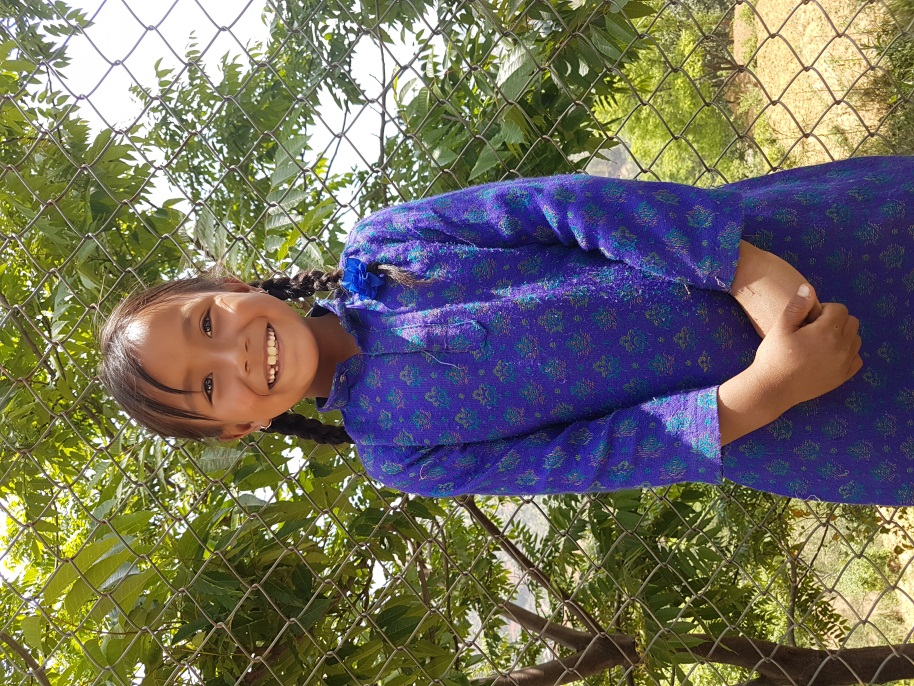             Student’s Information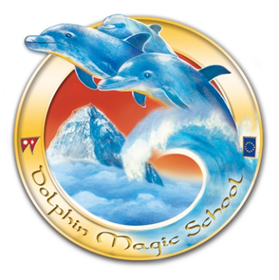 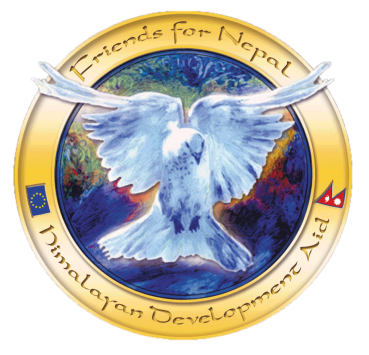             Student’s Name:  Ritu Thokar            Date of birth:   Tuesday, March 3, 2009            Father’s Name:   Tshring Thokar Lama            Mother’s Name:   Jamuna Thokar            Grandmother:   Saraswoti Thokar            Family members:   8            Permanent Address:   Phakhel, Makawanpur            Temporary Address:   Dakshinkal-11, Lamagaon            Family Background,Occupation or any income source.            Economic Condition: Weak            Occupation: Farming            Background story:                           Her father is a driver. He works and live in Kathmandu. Her mother is a farmer. She has                       grandparents and two siblings. Being father is only working for money, their economic condition is not so good. Hence, she is staying in her sister’s house. Ritu is staying at her sister’s house as a care    giver to child. 